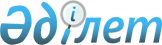 Об организации социальных рабочих мест
					
			Утративший силу
			
			
		
					Постановление акимата Осакаровского района Карагандинской области от 30 апреля 2007 года N 19/03. Зарегистрировано Управлением юстиции Осакаровского района Карагандинской области 18 мая 2007 года N 8-15-66. Утратило силу - постановлением акимата Осакаровского района Карагандинской области от 5 января 2012 года N 01/01      Сноска. Утратило силу - постановлением акимата Осакаровского района Карагандинской области от 05.01.2012 N 01/01.

      На основании подпункта 5-4 статьи 7, статьи 18-1 Закона Республики Казахстан "О занятости населения" и в соответствии с подпунктом 13 пункта 1 статьи 31 Закона Республики Казахстан "О местном государственном управлении и самоуправлении в Республике Казахстан" акимат района ПОСТАНОВЛЯЕТ:

      Сноска. Преамбула с изменениями, внесенными постановлением акимата Осакаровского района Карагандинской области от 28.04.2009 N 12/36 (порядок введения в действие см. в пункте 3).



      1. Утвердить порядок отбора работодателей, предлагающих организацию социальных рабочих мест согласно приложения к настоящему постановлению.



      2. Уполномочить отдел занятости и социальных программ района (Плотникова Н.И.) на заключение договоров с работодателями по созданию социальных рабочих мест для трудоустройства безработных из целевых групп.



      3. Отделу занятости и социальных программ района (Плотникова Н.И.):

      1) направлять безработных из целевых групп, зарегистрированных в уполномоченном органе, для трудоустройства к работодателем, создавшим социальные рабочие места;

      2) производить частичную компенсацию затрат работодателя на оплату труда безработных из целевых групп в пределах средств, предусмотренных в республиканском и районном бюджетах на эти цели на соответствующий год.

      Сноска. Пункт 3 с изменениями, внесенными постановлением акимата Осакаровского района Карагандинской области от 28.04.2009 N 12/36 (порядок введения в действие см. в пункте 3).



      4. Контроль за исполнением данного постановления возложить на исполняющего обязанности заместителя акима района Нуркена Сайфиддиновича Кобжанова.



      5. Настоящее постановление вводится в действие по истечении десяти календарных дней после дня его первого официального опубликования.      Аким Осакаровского района                  О. Каппасов

Приложение

к постановлению акимата района

от 30 апреля 2007 года N 19/03 Порядок

отбора работодателей, предлагающих организацию

социальных рабочих мест

      1. Социальные рабочие места создаются работодателями на договорной основе с уполномоченным органом для трудоустройства безработных из целевых групп с частичной компенсацией затрат работодателя на оплату их труда.



      2. Отбор работодателей, предлагающих организацию социальных рабочих мест, осуществляется по следующим критериям:

      1) социальные рабочие места должны быть предназначены специально для безработных из целевых групп;

      2) работа на социальных рабочих местах носит временный характер и для ее организации не могут быть использованы постоянные рабочие места и вакансии.
					© 2012. РГП на ПХВ «Институт законодательства и правовой информации Республики Казахстан» Министерства юстиции Республики Казахстан
				